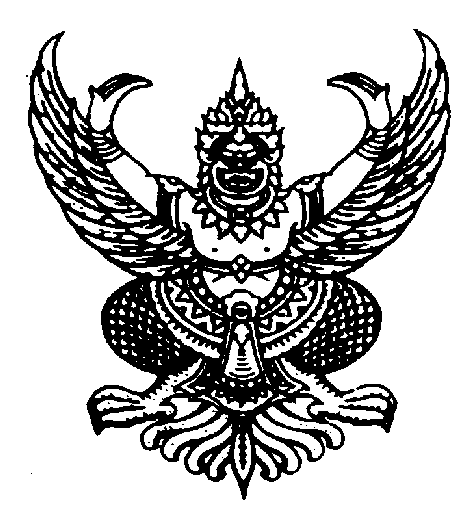 ประกาศองค์การบริหารส่วนตำบลมะเกลือเก่าเรื่อง  ประกวดราคาจ้างโครงการก่อสร้างศูนย์พัฒนาเด็กเล็ก (สถ.ศพด 1 ) บ้านวังรางน้อย ม.9  ตำบลมะเกลือเก่า อำเภอสูงเนิน  จังหวัดนครราชสีมาด้วยวิธีการทางอิเล็กทรอนิกส์  ( e-Auction )---------------------------------------	ด้วยองค์การบริหารส่วนตำบลมะเกลือเก่ามีความประสงค์จะประกวดราคาจ้างเหมาโครงการก่อสร้างศูนย์พัฒนาเด็กเล็ก (สถ.ศพด.1) หมู่ 9 บ้านวังรางน้อย ตำบลมะเกลือเก่า อำเภอสูงเนิน  จังหวัดนครราชสีมา  รายละเอียดตามปริมาณงานและแบบแปลนกรมส่งเสริมการปกครองท้องถิ่นกำหนด ราคากลางตั้งไว้    1,805,000.-  บาท  ( หนึ่งล้านแปดแสนห้าพันบาทถ้วน )ผู้มีสิทธิเสนอราคาจะต้องมีคุณสมบัติดังต่อไปนี้	1. ผู้เสนอราคาต้องเป็นผู้มีอาชีพรับจ้างงานที่ประกวดราคาจ้างด้วยวิธีทางอิเล็กทรอนิกส์ดังกล่าว	2. ไม่เป็นผู้ถูกแจ้งเวียนชื่อเป็นผู้ทิ้งงานของทางราชการ   รัฐวิสาหกิจ หรือหน่วยการบริหารราชการส่วนท้องถิ่น    ในขณะที่ยื่นซองเอกสารประกวดราคาจ้างด้วยวิธีการทางอิเล็กทรอนิกส์         3. ผู้เสนอราคาต้องไม่เป็นผู้มีผลประโยชน์ร่วมกันกับผู้เสนอราคารายอื่นที่เข้าเสนอราคาให้แก่องค์การบริหารส่วนตำบลมะเกลือเก่าและไม่เป็นผู้มีผลประโยชน์ร่วมกันระหว่างผู้เสนอราคากับผู้ให้บริการตลาดกลางอิเล็กทรอนิกส์  ณ  วันประกาศประกวดราคาจ้างซื้อหรือจ้างด้วยวิธีการทางอิเล็กทรอนิกส์ หรือเป็นผู้กระทำอันเป็นการขัดขวางการแข่งขันราคาอย่างเป็นธรรมในการประมูลด้วยระบบอิเล็กทรอนิกส์ครั้งนี้         4. ผู้เสนอราคาต้องไม่เป็นผู้ได้รับเอกสิทธิ์หรือความคุ้มกัน  ซึ่งอาจปฏิเสธไม่ยอมขึ้นศาลไทย เว้นแต่รัฐบาลของผู้เสนอราคาได้มีคำสั่งให้สละสิทธิ์ความคุ้มกันเช่นว่านั้น			         5.ผู้เสนอราคาต้องเป็นนิติบุคคลหรือบุคคลธรรมดา  มีผลงานก่อสร้างประเภทเดียวกันกับงานที่ประมูลจ้างด้วยระบบอิเล็กทรอนิกส์ในวงเงินไม่น้อยกว่า 902,500-บาท (เก้าแสนสองพันห้าร้อยบาทถ้วน)  ซึ่งเป็นผลงานในสัญญาเดียว และเป็นผลงานที่เป็นคู่สัญญาโดยตรงกับส่วนราชการ หน่วยงานตามกฎหมายตามกฎหมายว่าด้วยระเบียบบริหารราชการส่วนท้องถิ่น  หรือหน่วยเอกชนที่องค์การบริหารส่วนตำบลมะเกลือเก่าเชื่อถือ	6. บุคคล  หรือนิติบุคคลที่จะเข้าเป็นคู่สัญญาต้องไม่อยู่ในฐานะเป็นผู้ไม่แสดงบัญชีรายรับ รายจ่ายหรือแสดงบัญชีรายรับรายจ่ายไม่ถูกต้องครบถ้วนในสาระสำคัญ	7. บุคคล  หรือนิติบุคคลที่จะเข้าเป็นคู่สัญญากับหน่วยงายของรัฐซึ่งได้ดำเนินการจัดซื้อจัดจ้างด้วยระบบอิเล็กทรอนิกส์ (e-Government  Procurement : e-GP )  ต้องลงทะเบียนในระบบอิเล็กทรอนิกส์ของกรมบัญชีกลางที่เว็บไซต์ศูนย์ข้อมูลจัดซื้อจัดจ้างภาครัฐ	8. คู่สัญญาต้องรับจ่ายเงินผ่านบัญชีเงินฝากธนาคาร เว้นแต่การรับจ่ายเงินแต่ละครั้งซึ่งมีมูลค่าไม่เกินสามหมื่นบาทคู่สัญญาอาจจ่ายเป็นเงินสดก็ได้-2 -		กำหนดยื่นเอกสารประมูลจ้างด้วยระบบอิเล็คทรอนิกส์ในวันที่ 14 เดือน ธันวาคม พ.ศ.2558 ระหว่างเวลา   10.00 – 11.00น.ณ.ศูนย์รวมข้อมูลข่าวสารการซื้อหรือการจ้างขององค์การบริหารส่วนตำบลระดับอำเภอ (ที่ว่าการอำเภอสูงเนิน) อำเภอสูงเนิน    จังหวัดนครราชสีมา   และประกาศรายชื่อผู้ที่สิทธิได้รับคัดเลือกให้เสนอราคา ในวันที่ 18  เดือน ธันวาคม  พ.ศ.  2558		กำหนดดูสถานที่ก่อสร้าง ให้ผู้ซื้อหรือผู้ขอรับแบบรายการ ไปดูสถานที่ก่อสร้างเอง โดยถือว่าผู้ซื้อหรือผู้ขอรับแบบรายการได้ทราบสถานที่  ตลอดจนอุปสรรค และปัญหาต่าง ๆ ดีแล้ว เมื่อมีอุปสรรคและปัญหาในเวลาทำงาน จะนำมาอ้างให้พ้นความผิดต่อองค์การบริหารส่วนตำบลมะเกลือเก่าไม่ได้	ผู้สนใจสามารถซื้อเอกสารประกวดราคาจ้างด้วยวิธีการทางอิเล็คทรอนิกส์ในราคาชุดละ   2,000.- บาท  ได้ที่กองคลัง งานพัสดุ ณ  ที่ทำการองค์การบริหารส่วนตำบลมะเกลือเก่า ระหว่างวันที่  23 เดือน  พฤศจิกายน พ.ศ.  2558 ถึงวันที่  1 เดือน ธันวาคม  พ.ศ. 2558 ดูรายละเอียดได้ที่เว็บไซด์http://www.gprocurement.go.th  และwww.makaulkao.go.thหรือสอบถามทางโทรศัพท์  หมายเลข  0-4436–9928 ในวันและเวลาราชการประกาศ    ณ  วันที่   20  เดือน  พฤศจิกายน พ.ศ.  2558			(นายเอกชัย   พรหมพันธ์ใจ)			   นายกองค์การบริหารส่วนตำบลมะเกลือเก่าประกาศองค์การบริหารส่วนตำบลมะเกลือเก่าเรื่อง  ประกวดราคาจ้างโครงการก่อสร้างศูนย์พัฒนาเด็กเล็ก (สถ.ศพด 1 ) บ้านวังรางน้อย ม.8  ตำบลมะเกลือเก่า อำเภอสูงเนิน  จังหวัดนครราชสีมาด้วยวิธีการทางอิเล็กทรอนิกส์  ( e-Auction )---------------------------------------	ด้วยองค์การบริหารส่วนตำบลมะเกลือเก่ามีความประสงค์จะประกวดราคาจ้างเหมาโครงการก่อสร้างศูนย์พัฒนาเด็กเล็ก (สถ.ศพด.1) หมู่ 8 บ้านวังรางน้อย ตำบลมะเกลือเก่า อำเภอสูงเนิน  จังหวัดนครราชสีมา  รายละเอียดตามปริมาณงานและแบบแปลนกรมส่งเสริมการปกครองท้องถิ่นกำหนด ราคากลางตั้งไว้    1,805,000.-  บาท  ( หนึ่งล้านแปดแสนห้าพันบาทถ้วน )ผู้มีสิทธิเสนอราคาจะต้องมีคุณสมบัติดังต่อไปนี้	1. ผู้เสนอราคาต้องเป็นผู้มีอาชีพรับจ้างงานที่ประกวดราคาจ้างด้วยวิธีทางอิเล็กทรอนิกส์ดังกล่าว	2. ไม่เป็นผู้ถูกแจ้งเวียนชื่อเป็นผู้ทิ้งงานของทางราชการ   รัฐวิสาหกิจ หรือหน่วยการบริหารราชการส่วนท้องถิ่น    ในขณะที่ยื่นซองเอกสารประกวดราคาจ้างด้วยวิธีการทางอิเล็กทรอนิกส์         3. ผู้เสนอราคาต้องไม่เป็นผู้มีผลประโยชน์ร่วมกันกับผู้เสนอราคารายอื่นที่เข้าเสนอราคาให้แก่องค์การบริหารส่วนตำบลมะเกลือเก่าและไม่เป็นผู้มีผลประโยชน์ร่วมกันระหว่างผู้เสนอราคากับผู้ให้บริการตลาดกลางอิเล็กทรอนิกส์  ณ  วันประกาศประกวดราคาจ้างซื้อหรือจ้างด้วยวิธีการทางอิเล็กทรอนิกส์ หรือเป็นผู้กระทำอันเป็นการขัดขวางการแข่งขันราคาอย่างเป็นธรรมในการประมูลด้วยระบบอิเล็กทรอนิกส์ครั้งนี้         4. ผู้เสนอราคาต้องไม่เป็นผู้ได้รับเอกสิทธิ์หรือความคุ้มกัน  ซึ่งอาจปฏิเสธไม่ยอมขึ้นศาลไทย เว้นแต่รัฐบาลของผู้เสนอราคาได้มีคำสั่งให้สละสิทธิ์ความคุ้มกันเช่นว่านั้น			         5.ผู้เสนอราคาต้องเป็นนิติบุคคลหรือบุคคลธรรมดา  มีผลงานก่อสร้างประเภทเดียวกันกับงานที่ประมูลจ้างด้วยระบบอิเล็กทรอนิกส์ในวงเงินไม่น้อยกว่า 902,500-บาท (เก้าแสนสองพันห้าร้อยบาทถ้วน)  ซึ่งเป็นผลงานในสัญญาเดียว และเป็นผลงานที่เป็นคู่สัญญาโดยตรงกับส่วนราชการ หน่วยงานตามกฎหมายตามกฎหมายว่าด้วยระเบียบบริหารราชการส่วนท้องถิ่น  หรือหน่วยเอกชนที่องค์การบริหารส่วนตำบลมะเกลือเก่าเชื่อถือ	6. บุคคล  หรือนิติบุคคลที่จะเข้าเป็นคู่สัญญาต้องไม่อยู่ในฐานะเป็นผู้ไม่แสดงบัญชีรายรับ รายจ่ายหรือแสดงบัญชีรายรับรายจ่ายไม่ถูกต้องครบถ้วนในสาระสำคัญ	7. บุคคล  หรือนิติบุคคลที่จะเข้าเป็นคู่สัญญากับหน่วยงายของรัฐซึ่งได้ดำเนินการจัดซื้อจัดจ้างด้วยระบบอิเล็กทรอนิกส์ (e-Government  Procurement : e-GP )  ต้องลงทะเบียนในระบบอิเล็กทรอนิกส์ของกรมบัญชีกลางที่เว็บไซต์ศูนย์ข้อมูลจัดซื้อจัดจ้างภาครัฐ	8. คู่สัญญาต้องรับจ่ายเงินผ่านบัญชีเงินฝากธนาคาร เว้นแต่การรับจ่ายเงินแต่ละครั้งซึ่งมีมูลค่าไม่เกินสามหมื่นบาทคู่สัญญาอาจจ่ายเป็นเงินสดก็ได้-2 -		กำหนดยื่นเอกสารประมูลจ้างด้วยระบบอิเล็คทรอนิกส์ในวันที่ 14 เดือน ธันวาคม พ.ศ.2558 ระหว่างเวลา   10.00 – 11.00น.ณ.ศูนย์รวมข้อมูลข่าวสารการซื้อหรือการจ้างขององค์การบริหารส่วนตำบลระดับอำเภอ (ที่ว่าการอำเภอสูงเนิน) อำเภอสูงเนิน    จังหวัดนครราชสีมา   และประกาศรายชื่อผู้ที่สิทธิได้รับคัดเลือกให้เสนอราคา ในวันที่ 18  เดือน ธันวาคม  พ.ศ.  2558		กำหนดดูสถานที่ก่อสร้าง ให้ผู้ซื้อหรือผู้ขอรับแบบรายการ ไปดูสถานที่ก่อสร้างเอง โดยถือว่าผู้ซื้อหรือผู้ขอรับแบบรายการได้ทราบสถานที่  ตลอดจนอุปสรรค และปัญหาต่าง ๆ ดีแล้ว เมื่อมีอุปสรรคและปัญหาในเวลาทำงาน จะนำมาอ้างให้พ้นความผิดต่อองค์การบริหารส่วนตำบลมะเกลือเก่าไม่ได้	ผู้สนใจสามารถซื้อเอกสารประกวดราคาจ้างด้วยวิธีการทางอิเล็คทรอนิกส์ในราคาชุดละ   2,000.- บาท  ได้ที่กองคลัง งานพัสดุ ณ  ที่ทำการองค์การบริหารส่วนตำบลมะเกลือเก่า ระหว่างวันที่  23 เดือน  พฤศจิกายน พ.ศ.  2558 ถึงวันที่  1 เดือน ธันวาคม  พ.ศ. 2558 ดูรายละเอียดได้ที่เว็บไซด์http://www.gprocurement.go.th  และwww.makaulkao.go.thหรือสอบถามทางโทรศัพท์  หมายเลข  0-4436–9928 ในวันและเวลาราชการประกาศ    ณ  วันที่   20  เดือน  พฤศจิกายน พ.ศ.  2558			(นายเอกชัย   พรหมพันธ์ใจ)			   นายกองค์การบริหารส่วนตำบลมะเกลือเก่า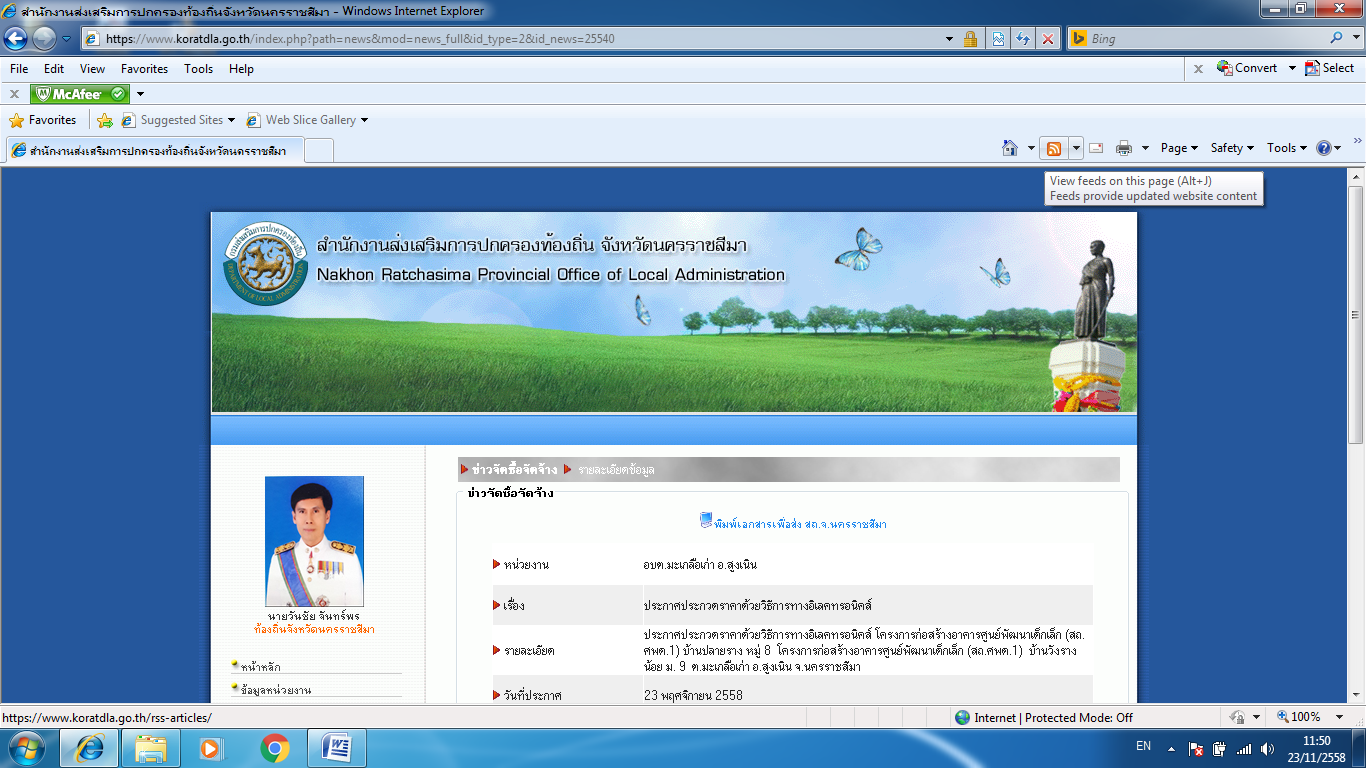 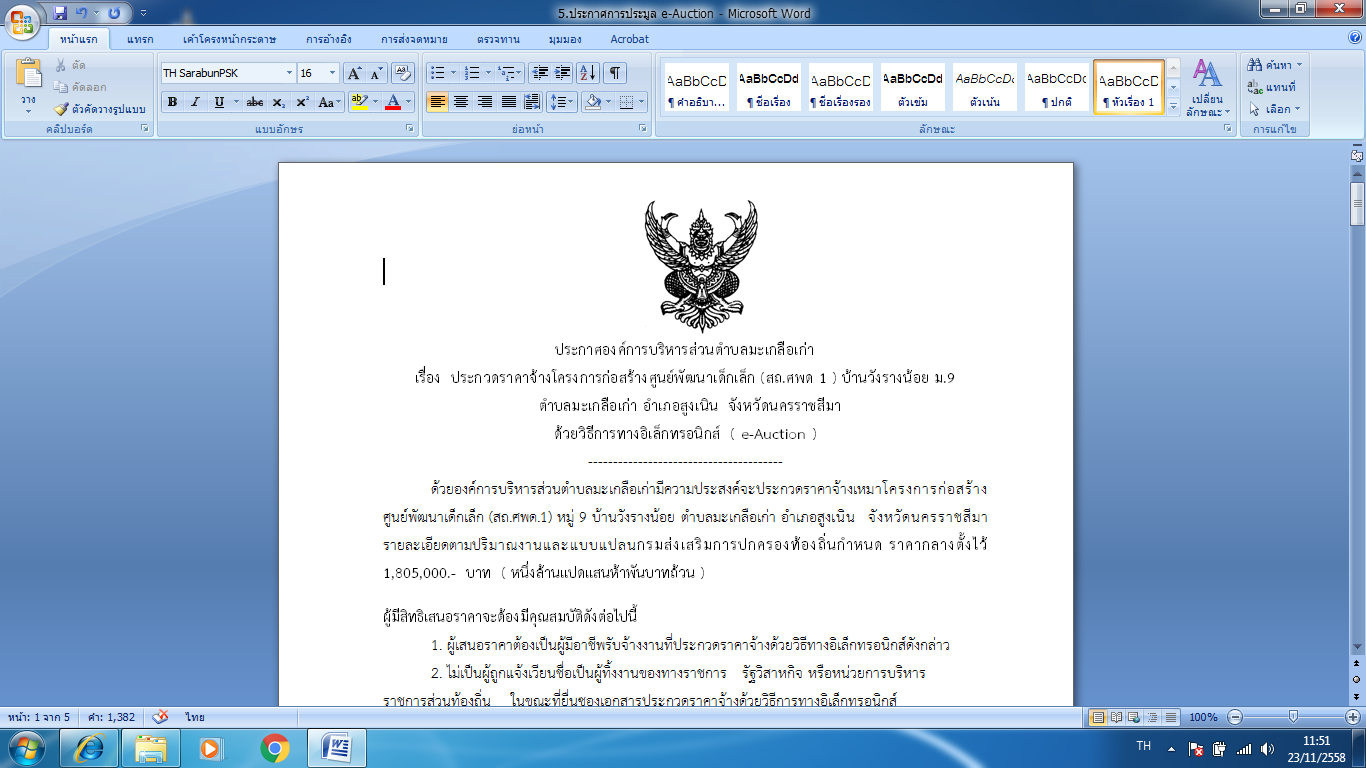 	รูปประชาสัมพันธ์ ประกาศประกวดราคาด้วยวิธีการทางอิเล็คทรอนิคส์	โครงการก่อสร้างอาคารศูนย์พัฒนาเด็กเล็ก (เงินอุดหนุนเฉพาะกิจ) 		ม. 9 บ้านวังรางน้อย ทางเว็ปไซด์ท้องถิ่นจังหวัดนครราชสีมา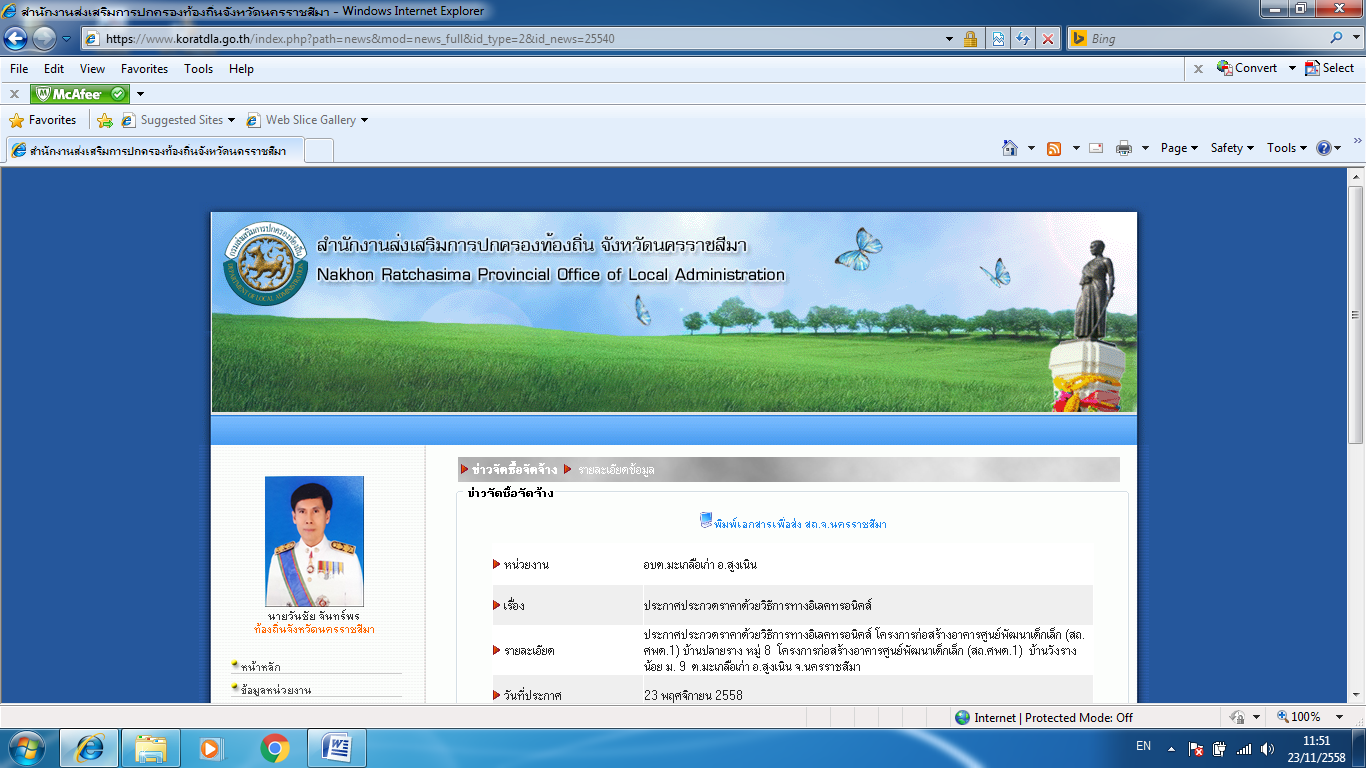 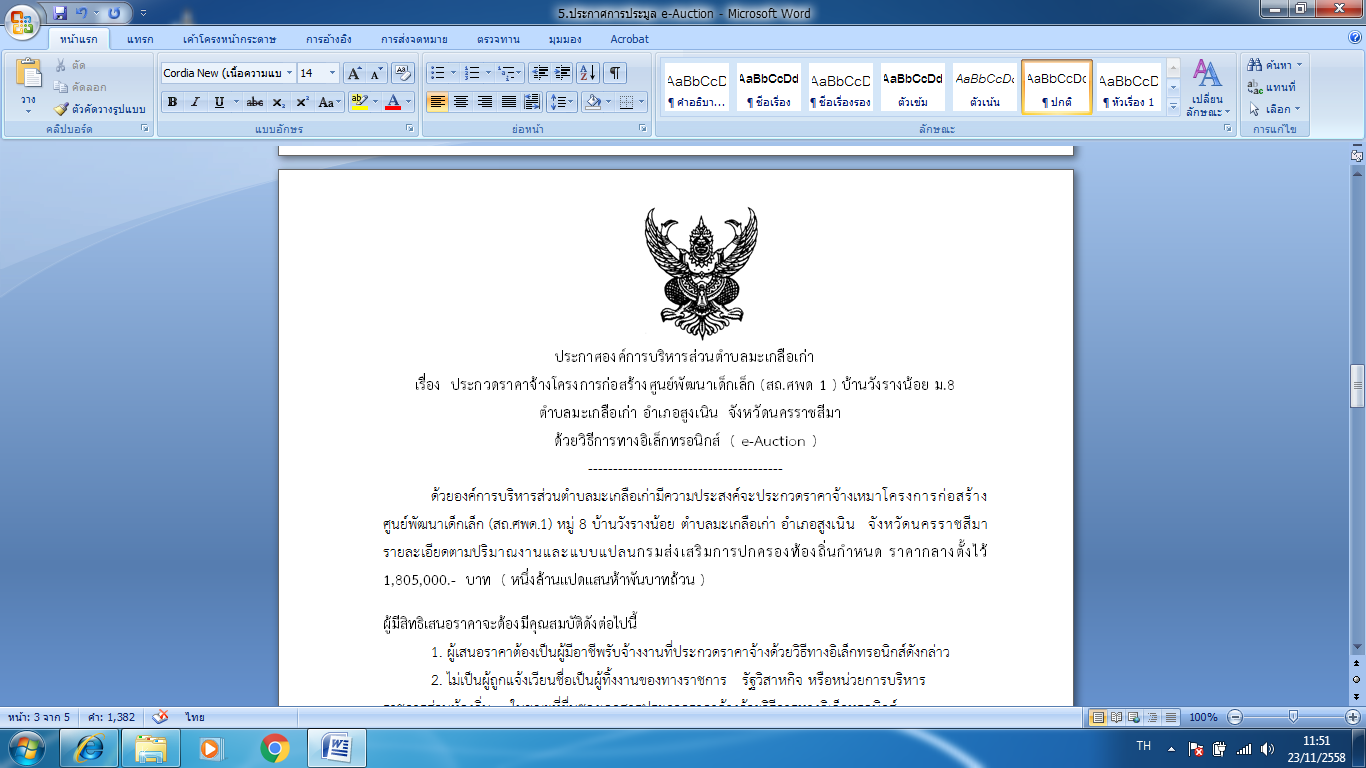 	รูปประชาสัมพันธ์ ประกาศประกวดราคาด้วยวิธีการทางอิเล็คทรอนิคส์	โครงการก่อสร้างอาคารศูนย์พัฒนาเด็กเล็ก (เงินอุดหนุนเฉพาะกิจ) 		ม. 8 บ้านวังรางน้อย ทางเว็ปไซด์ท้องถิ่นจังหวัดนครราชสีมา